KONKURS NA HASŁO I LOGO ROZSTRZYGNIĘTY!!!      W dniu 10 kwietnia 2014 roku  komisja wybrała najlepsze prace w  „Konkursie ekologicznym na hasło oraz logo akcji promującej obrót używanymi podręcznikami pod patronatem Burmistrza Dzielnicy Wesoła
 m. st. Warszawy”. Prace oceniane były w dwóch kategoriach wiekowych:  uczniów klas IV-VI ze szkół podstawowych i gimnazjum . W kategorii szkół podstawowych najlepszym hasłem okazało się 
„ PRZEDŁUŻ ŻYCIE PODRĘCZNIKA”, którego autorem jest Stanisław Sikorski ze Szkoły Podstawowej nr 173.Wybór logo nie był łatwy dlatego przyznano dwa równorzędne pierwsze miejsca. Najwyższy stopień podium podzieliły Izabela Jaworowska i Iga Juszyńska, obie ze Szkoły Podstawowej nr 174. 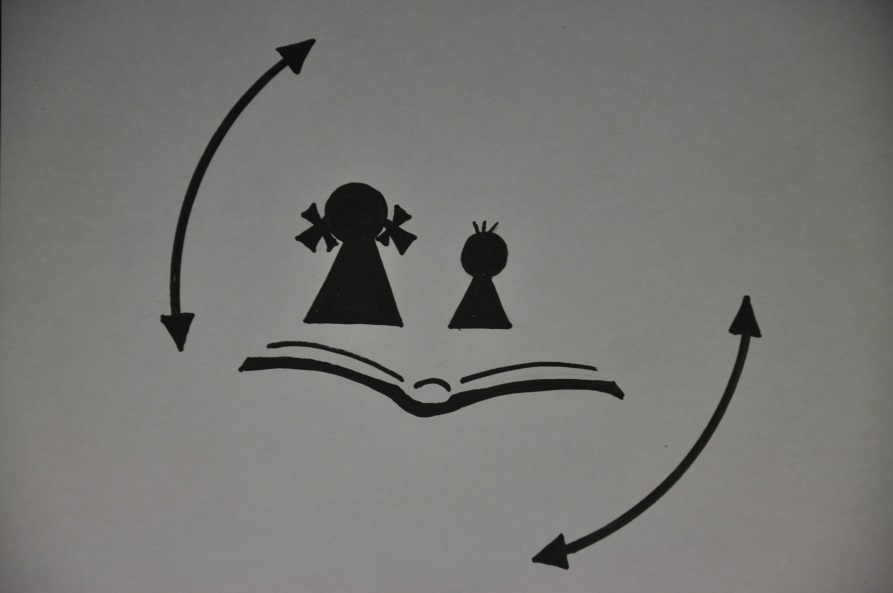 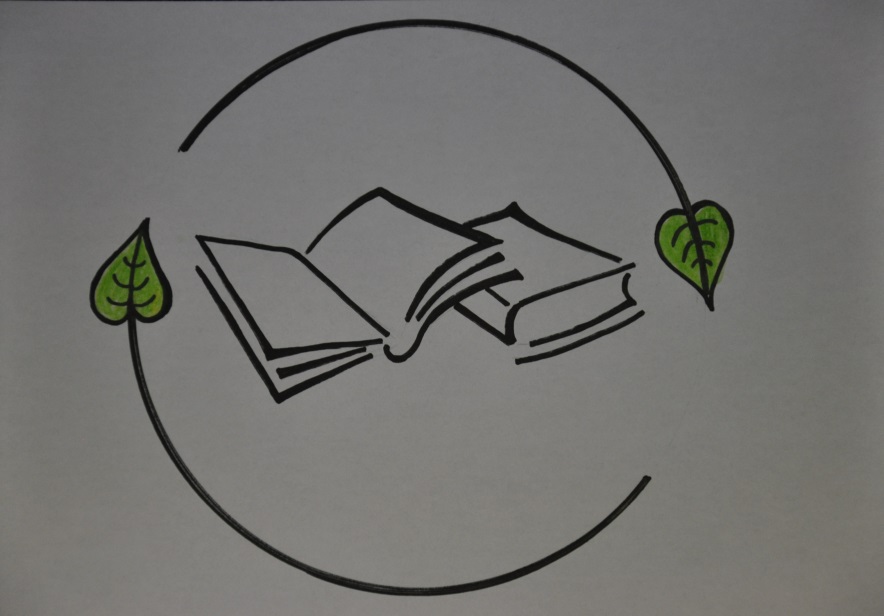  Wyróżnienia przyznano Mateuszowi Grotowi ze Szkoły Podstawowej 
nr 353 i Hubertowi Mądremu ze Szkoły Podstawowej nr 174.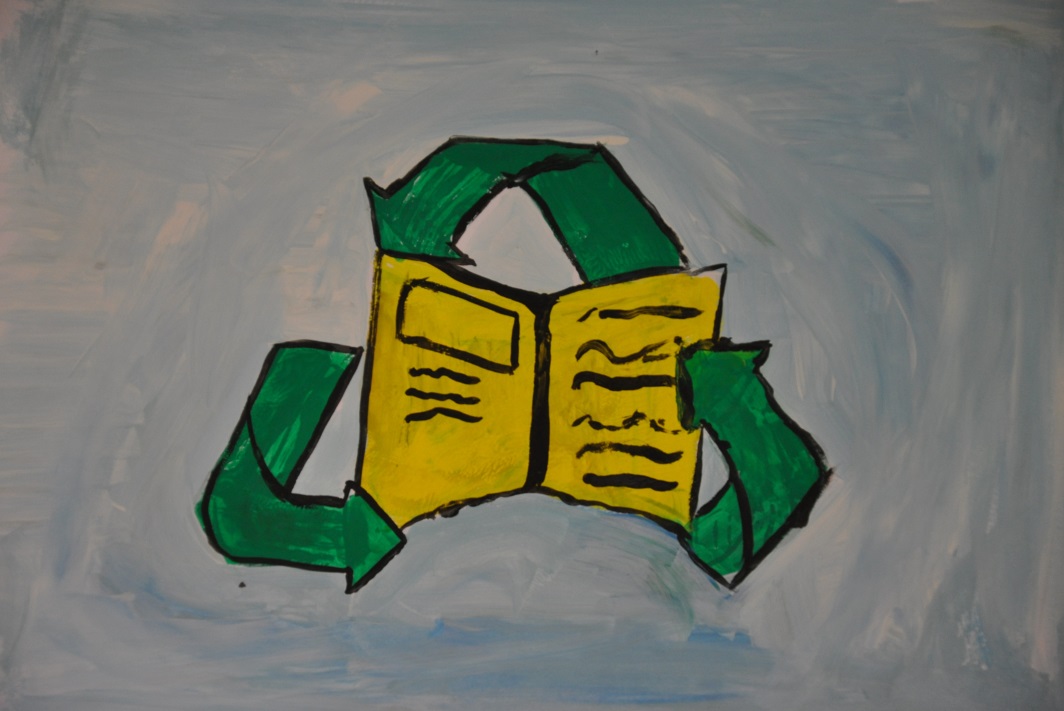 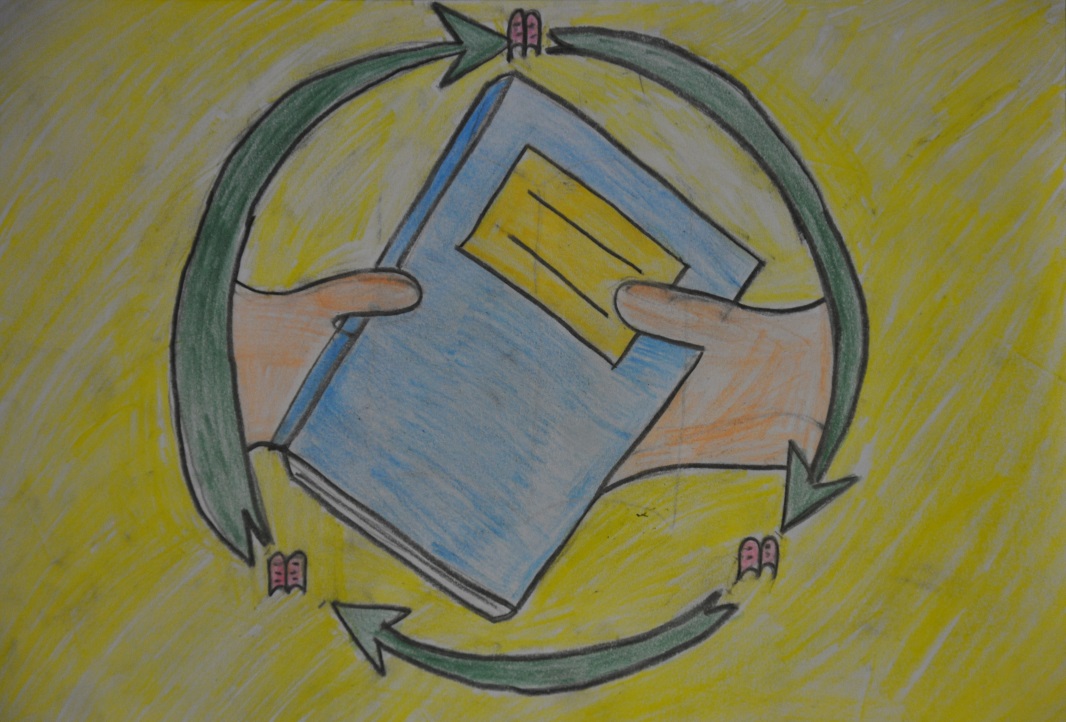 W kategorii gimnazjów zwyciężyło hasło  „UŻYWANE ALE WCIĄŻ DO UŻYTKU” wymyślone przez Pawła Wernika z Gimnazjum nr 118. Zwyciężyło logo Konrada Zawolika z Gimnazjum nr 120.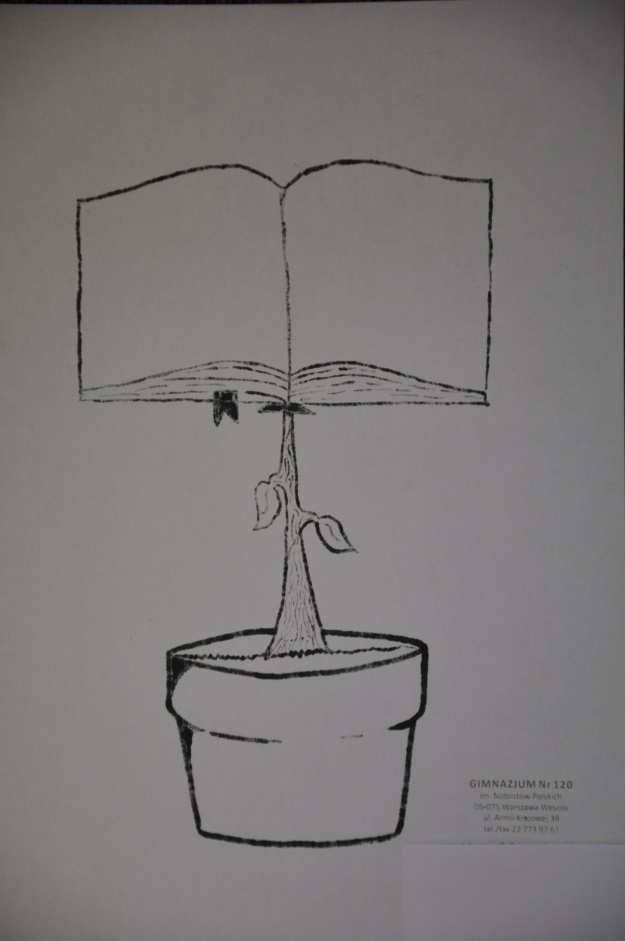 Nagrodę specjalną przyznano Piotrowi Tarnowskiemu 
z Gimnazjum nr 118 za umiejętne połączenie hasła i logo w jednej pracy.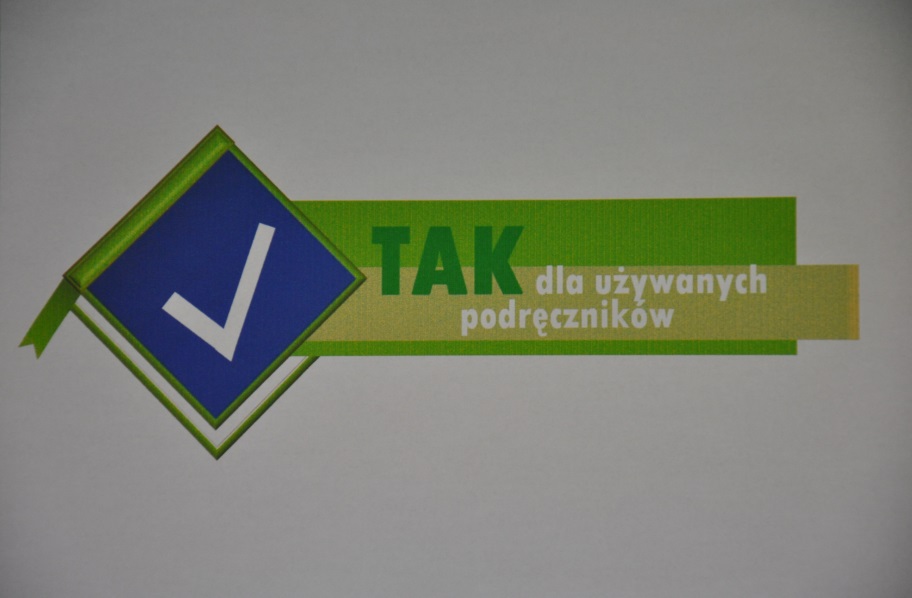 Koordynator konkursuJoanna Sonnenberg